 Sixth Form Application Form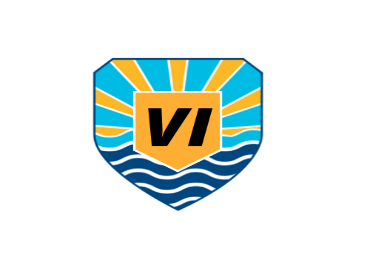 Please indicate whether Felixstowe School Sixth Form is your 1st 2nd or 3rd Post 16 choiceFirst ꙱	Second ꙱	Third ꙱Full NameDate of BirthContact AddressCurrent School-Tutor Group -Current School-Tutor Group -Telephone NumberCurrent School-Tutor Group -Current School-Tutor Group -GCSE Estimated Grade/ResultsGCSE Estimated Grade/ResultsGCSE Estimated Grade/ResultsGCSE Estimated Grade/ResultsSubjectGradeSubject GradeSTEP ONE – Please choose your preferred Programme of StudyLevel 3 Vocational Pathway ꙱Please choose 3 subjects within the ‘Vocational Subjects’ column listed in STEP TWO.Level 3 Academic Pathway ꙱Please choose 3 subjects within the ‘Academic Subjects’ column listed in STEP TWO.Level 3 ‘Combo’ Pathway ꙱Please choose a combination of 3 subjects from either the Academic or Vocational subject list in STEP TWO.STEP TWO – Please select the appropriate number of subject choices according to your pathway selection in STEP ONE. Please also refer to the ‘Prospectus’ for specific subject entry requirements.It is important to note that subjects with low interest may not run and that some subjects may become oversubscribed. Please select three or four subjects form the blocks above and note your choices in the space below:Subject 1:                                                                              Subject 2:Subject 3:                                                                              Subject 4:PEASE RETURN THIS FORM TO THE SIXTH FORM TEAM OR TO THE SCHOOL RECEPTION BYFriday 17th December 2021 – (Internal Applicants)External Applicants are welcome at any timeInterviewers Comments (For Office Use Only) -___________________________________________________________________________________________________________________________________________________________________________________________________________________________________________________________________________________________________________________________________________________________________________________________________________________________________________________________________________________________________________________________________________________________Date of ‘Placement Offer’ to applicant –         ___________________________________         Sixth Form Team Signature –                             ___________________________________Date-                                                                        ___________________________________